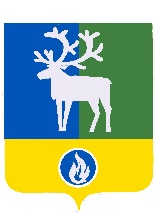 СЕЛЬСКОЕ ПОСЕЛЕНИЕ КАЗЫМБЕЛОЯРСКИЙ РАЙОНХАНТЫ-МАНСИЙСКИЙ АВТОНОМНЫЙ ОКРУГ - ЮГРА										проект        СОВЕТ ДЕПУТАТОВСЕЛЬСКОГО ПОСЕЛЕНИЯ КАЗЫМРЕШЕНИЕот ______________2017 года                                             	                                          № ___О внесении изменений в устав сельского поселения Казым	Рассмотрев изменения в устав сельского поселения Казым, Совет депутатов сельского поселения Казым р е ш и л:1. Принять прилагаемые изменения в устав сельского поселения Казым.            2. Направить настоящее решение в Управление Министерства юстиции Российской Федерации по Ханты-Мансийскому автономному округу – Югре для государственной регистрации.   3. Опубликовать настоящее решение в бюллетене «Официальный вестник сельского поселения Казым» в течение семи дней со дня его поступления из Управления Министерства юстиции Российской Федерации по Ханты-Мансийскому автономному округу – Югре. 4. Настоящее решение вступает в силу после его официального опубликования. Глава сельского поселения                                                                            А.Х.НазыроваПРИЛОЖЕНИЕк решению Совета депутатов                                    сельского поселения Казым от  _________ 2018 года  № __И З М Е Н Е Н И Яв устав сельского поселения Казым1. В пункте 4 статьи 9:1) дополнить подпунктом 2.1 следующего содержания:«2.1) проект стратегии социально-экономического развития поселения;»;2) в подпункте 3 слова «проекты планов и программ развития муниципального образования,» исключить.2.  Подпункт 4 пункта 1 статьи 16 изложить в следующей редакции:«4) утверждение стратегии социально-экономического развития поселения;»._________________